กรอบแนวทางการเสริมสรางมาตรฐานทางคุณธรรมและจริยธรรมของเทศบาลตำบลคำน้ำแซบ-2กรอบแนวทางการเสริมสรางมาตรฐานทางคุณธรรมและจริยธรรมของเทศบาลตำบลคำน้ำแซบ-3กรอบแนวทางการเสริมสรางมาตรฐานทางคุณธรรมและจริยธรรมของเทศบาลตำบลคำน้ำแซบ-4กรอบแนวทางการเสริมสรางมาตรฐานทางคุณธรรมและจริยธรรมของเทศบาลตำบลคำน้ำแซบ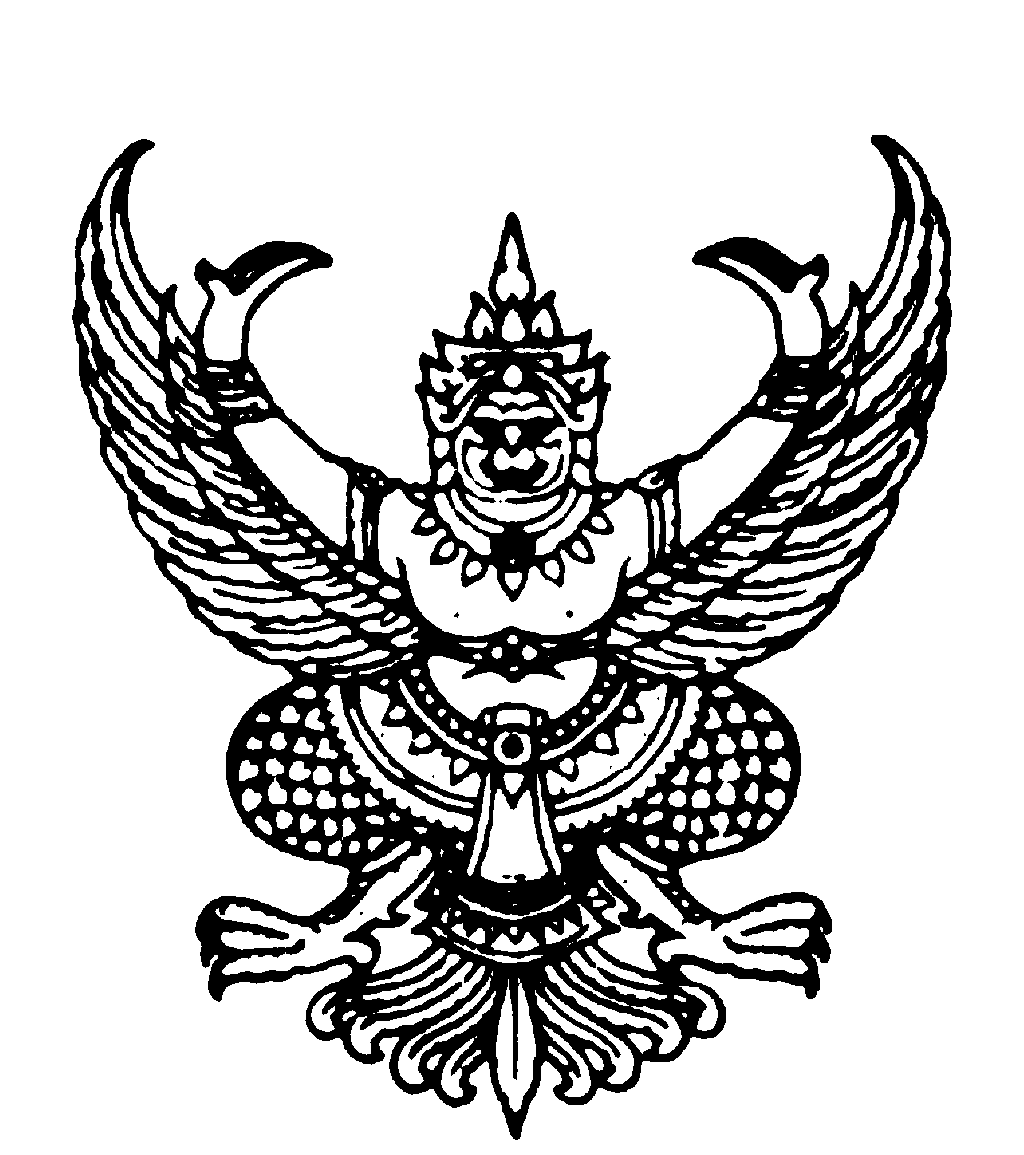 ประกาศเทศบาลตำบลคำน้ำแซบเรื่อง  กรอบแนวทางการเสริมสรางมาตรฐานทางคุณธรรมและจริยธรรมของเทศบาลตำบลคำน้ำแซบ*************************************************		ตามที่เทศบาลตำบลคำน้ำแซบ  ได้มีการประกาศหลักเกณฑ์เกี่ยวกับคุณธรรมและจริยธรรมของเทศบาลตำบลคำน้ำแซบไปแล้วนั้น เพื่อเป็นเครื่องมืออันสำคัญยิ่งที่จะช่วยให้ข้าราชการ พนักงานเทศบาล และพนักงานจ้างของเทศบาลตำบลคำน้ำแซบ ได้มีเกณฑ์และแนวทางประพฤติปฏิบัติตนไปในทางที่ถูกต้องเหมาะสม ใช้เป็นหลักประพฤติตน และปฏิบัติหน้าที่การงาน ให้เกิดผลดีมีคุณภาพและประสิทธิภาพที่ส่งผลต่อความเป็นอยู่ที่ดี มีความสุขของประชาชนได้อย่างแท้จริง 		ดังนั้น  เพื่อให้การปฏิบัติงานของบุคลากรเป็นไปตามประกาศคุณธรรมและจริยธรรมที่กำหนดไว้  เทศบาลตำบลคำน้ำแซบ จึงได้กำหนดกรอบแนวทางการเสริมสรางมาตรฐานทางคุณธรรมและจริยธรรมขึ้น  รายละเอียดตามเอกสารแนบท้ายประกาศ		จึงประกาศมาเพื่อให้ทราบโดยทั่วกันประกาศ  ณ วันที่ 8 มกราคม  พ.ศ.2562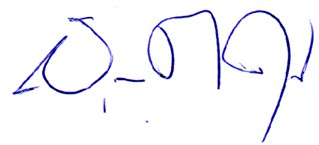                     (นายสุเมธ   ตรีศูลรัตน์)                     นายกเทศมนตรีตำบลคำน้ำแซบพฤติกรรมที่พึงประสงคมาตรฐานทาง คุณธรรมและจริยธรรมความหมายแนวทางปฏิบัติตัวชี้วัดขั้นตนเพื่อการประเมินผล - เพื่อปองกันการทุจริตและ ประพฤติมิชอบ  ๑. มีความซื่อสัตย   ๒. มีความสุจริต  ๓. การใชอํานาจและหนาที่ ในทางที่ถูกตอง  ๔. มีความโปรงใส   ๕. มีความพรอมและยินดีใหมีการตรวจสอบ ๑. พึงปฏิบัติหนาที่ดวยความ ซื่อสัตย สุจริต และมีความ รับผิดชอบ - มีการปฏิบัติหนาที่อยางตรงไป ตรงมา โดยคํานึงถึงประโยชนของ ทางราชการและประชาชน - การไมใชตําแหนงหนาที่หา ผลประโยชน ๑. การปฏิบัติหนาที่โดยยึดถือระเบียบ กฎหมาย หนังสือสั่งการหรือมติค.ร.ม. ๒. การไมใชตําแหนงหนาที่แสวงหาผลประโยชนโดยมิชอบ๓. การปฏิบัติงานโดยยึดหลักตาม พระบรมราโชวาท ๔. ผูบังคับบัญชาตองปฏิบัติตนเปน ตัวอยางในความซื่อสัตยและรับผิดชอบ ๕. ควบคุมอุปกรณเครื่องใช ไมนําของราชการไปใชเปนทรัพยสินสวนตัว๑. จํานวนขอทักทวงรองเรียนของ บุคคลภายนอกวาไมปฏิบัติตาม ระเบียบ กฎหมาย มติ ค.ร.ม. ฯลฯ ๒. จํานวนเรื่องที่ถูกรองเรียนวาทุจริต และประพฤติมิชอบ ๓. จํานวนขาราชการที่ถูกลงโทษ ดําเนินการทางวินัย ๔. รอยละของผูรับบริการที่มีความพึงพอใจตอการใหบริการ๕. จํานวนขอรองเรียนของประชาชน ผูรับบริการที่เพิ่มขึ้นหรือลดลง 6. จํานวนผูรองเกี่ยวกับพฤติกรรมการทุจริตของเจ้าหน้าที่รัฐ๒. พึงปฏิบัติหนาที่อยาง เปดเผย โปรงใส พรอมให ตรวจสอบ- มีขั้นตอนการปฏิบัติงาน  แผนการทํางานและการมอบหมายงานที่ชัดเจน  โดยสามารถแจงลําดับขั้นตอนการปฏิบัติงาน ผูปฏิบัติงาน และระยะเวลาแลวเสร็จใหแกผูมา ติดตอราชการไดทราบเพื่อสามารถตรวจสอบและติดตามได๑. ประชาชนมีสวนรวมในการกําหนด นโยบาย แผนงาน โครงการ ๒. การเปดเผยขอมูลขาวสารและการปฏิบัติตาม พ.ร.บ.ขอมูลขาวสาร  ๓. มีคูมือการปฏิบัติงานของเจาหนาที่ และคูมือการติดตองานของประชาชน๑. จํานวนประชาชนที่มีสวนรวมใน การตัดสินใจ ๒. จํานวนสื่อที่ใชในการเผยแพร  เชน เว๊ปไซต์, เฟสบุ้ค,วารสาร ฯลฯ ๓. รอยละของจํานวนขอมูลขาวสารที่ ประชาชนควรทราบที่ไดมีการประกาศ ในที่สาธารณะ ๔. จํานวนคูมือการปฏิบัติงานและ การติดตองานที่ไดมีการจัดทําขึ้นในแตละงานพฤติกรรมที่พึงประสงคมาตรฐานทาง คุณธรรมและจริยธรรมความหมายแนวทางปฏิบัติตัวชี้วัดขั้นตนเพื่อการประเมินผล - มีการตั้งคณะทํางานหรือคณะกรรมการที่ประกอบดวย ภาครัฐ ภาคเอกชน และภาคประชาชนในการตรวจสอบการดําเนินงานของเจาหนาที่และหนวยงาน - มีการเปดเผยขอมูลขาวสารที่เปนประโยชนอยางตรงไปตรงมาดวยภาษาที่ชัดเจนและเขาใจงาย๔. ประชาสัมพันธการปฏิบัติงาน ใหประชาชนทราบทุกขั้นตอน ๕. มีขั้นตอนการปฏิบัติงาน แผนการทํางานมอบหนาที่ชัดเจน และมีการจัดทําหนังสือแนะนําการติดตอราชการ ๖. กําหนดระยะเวลาในการปฏิบัติงานใหชัดเจนและแจงใหประชาชนทราบ ๗. มีการสรุปผลงานประจําป ๘. ผูบังคับบัญชาตองติดตามการปฏิบัติอยางตอเนื่อง๕. รอยละของขอเรียกรองที่มีตอการปฏิบัติงาน๖. อัตรารอยละที่เพิ่มขึ้นของความพึงพอใจของผูใชบริการ  ๗. ความถี่ในการติดตามของผูบังคับบัญชา- เพื่อเสริมสรางประสิทธิภาพ ในการปฏิบัติงาน ๑. ปฏิบัติงานดวยความเสมอภาคและเปนธรรมตอพนักงานและประชาชน ๒. การปฏิบัติงานตองคํานึงถึง ความพึงพอใจของประชาชนผูรับบริการ ๓. มีความกระตือรือรนในการ ปฏิบัติงาน ๔. มีอัธยาศัยไมตรีตอผูมารับ บริการ ๕. มีความรอบรูและความเชี่ยวชาญในงานที่ทํา ๓. พึงใหบริการดวยความ เสมอภาค สะดวก รวดเร็ว  มีอัธยาศัยไมตรีและตรงตอเวลา - การใหบริการที่เปนมาตรฐานเดียวกันอยางเสมอภาคทั่วถึงเปนธรรม - การใหบริการดวยความสะดวก รวดเร็วและตรงตอเวลา - การใหบริการดวยความเต็มใจ ยิ้มแยม แจมใสและรักษาประโยชนแกผูมารับบริการทุกคน๑. กําหนดหลักเกณฑและมาตรฐานใน การปฏิบัติงานใหชัดเจน และประกาศ ใหประชาชนรับทราบ ๒. นําระบบ one stop service มาใช  ๓. ลดขั้นตอนการปฏิบัติงาน  ๔. กระจายอํานาจการตัดสินใจ๕. การใหบริการนอกสถานที่ในบาง ลักษณะงาน ๖. จัดระบบการรับบริการกอน-หลัง ๗. จัดเจาหนาที่ประชาสัมพันธและ บริการหรือตรวจสอบเบื้องตน ๘. นําเทคโนโลยีสมัยใหมมาใช๙. สรางมาตรการจูงใจในการตรงตอเวลา๑. รอยละของผลงานที่สําเร็จตาม ระยะเวลามาตรฐาน๒. รอยละของผูรับบริการที่มีความ พึงพอใจตอการปฏิบัติงานของ จนท.๓. จํานวนระยะเวลาในการใหบริการที่เร็วขึ้นกวาเดิม ๔. รอยละของผูบริหารที่มีความพึงพอใจตอการปฏิบัติงานของ จนท.๕. รอยละของระบบบริการที่มีการใชบัตรคิว  ๖. จํานวนจุดใหบริการตรวจเอกสาร กอนหรือแจกเอกสารแผนพับแกผูรับบริการที่เพิ่มขึ้น พฤติกรรมที่พึงประสงคมาตรฐานทาง คุณธรรมและจริยธรรมความหมายแนวทางปฏิบัติตัวชี้วัดขั้นตนเพื่อการประเมินผล ๖. มีประสิทธิภาพและประสิทธิผลในการปฏิบัติงาน ๗. ปฏิบัติงานดวยการใชทรัพยากรอยางประหยัดเพื่อใหเกิดผลสัมฤทธิ์๘. เปดโอกาสใหประชาชนมีสวนรวมรับรู รวมคิด และรวมทําใหบุคคลผูมีสวนไดเสีย หรือสวนเกี่ยวของเกิดการยอมรับกอนและหลังดําเนินการที่มีผลกระทบตอสวนรวม ๙. รักษา/ภูมิใจในเกียรติและศักดิ์ศรีของการเปนขาราชการหรือพนักงานเทศบาล๔. พึงปฏิบัติหนาที่โดยมุง ผลสัมฤทธิ์ของงานและ ความคุมค่า- การปฏิบัติหนาที่ใหแลวเสร็จตามกําหนดและบรรลุเปาหมายที่วางไว - การปฏิบัติหนาที่โดยคํานึงถึงผลลัพธและผูมารับบริการ โดยอยูภายใตขอบเขตของระเบียบ กฎหมาย- การใชทรัพยากรอยางประหยัดมีประสิทธิภาพ ประสิทธิผลและคุมค่าทั้งในสวนของการใชเงินและใชเวลา๑. การปฏิบัติงานใหแลวเสร็จตาม กําหนดและบรรลุเปาหมาย ๒. ปรับปรุงวิธีการปฏิบัติงาน ๓. พัฒนาบุคลากรใหเปลี่ยนทัศนคติในการปฏิบัติงาน  ๔. การประเมินผลโครงการทั้งกอนและหลังการทําโครงการ ๕. ปฏิบัติงานโดยคํานึงถึงผลลัพธภายใตระเบียบกฎหมาย ๖. กําหนดเปาหมายและวัตถุประสงค ในการปฏิบัติงานใหชัดเจน ๗. กําหนดรางวัลและ/หรือคาตอบแทนตามผลงาน ๘. การใชทรัพยากรอยางประหยัด  มีประสิทธิภาพ ๙. มีการประเมินผลเปนระยะๆโดยการตั้งในรูปคณะกรรมการชุมชน ๑๐. มีการสงเสริมใหรางวัลแก พนักงานที่ปฏิบัติหนาที่ไดสัมฤทธิ์ผลตามเป้าประสงค์๑. รอยละของผลผลิต/ผลลัพธที่บรรลุวัตถุประสงคหรือพันธกิจ ๒. รอยละของคาใชจายที่ลดลงโดยไดรับปริมาณงานและคุณภาพงานเทาเดิมหรือเพิ่มขึ้น ๓. รอยละของบุคลากรที่ไดรับการ พัฒนาในหลักสูตรการปรับเปลี่ยน ทัศนคติ ๔. จํานวนโครงการที่บรรลุวัตถุประสงคและเปาหมายของโครงการ ๕. จํานวนงานที่ปฏิบัติสําเร็จภายใตระเบียบกฎหมายพฤติกรรมที่พึงประสงคมาตรฐานทาง คุณธรรมและจริยธรรมความหมายแนวทางปฏิบัติตัวชี้วัดขั้นตนเพื่อการประเมินผล ๕. พึงดํารงตนใหตั้งมั่นใน ศีลธรรม และพัฒนาทักษะ ความรู ความสามารถและ ตนเองใหทันสมัอยูเสมอ- การศึกษาหาความรูที่ทันสมัยที่เปนการพัฒนาทางวิชาการ และพัฒนาจิตใจของตนเองอยูเสมอดวยวิธีการพัฒนารูปแบบตางๆ เชน การเขารวมอบรม ประชุม สัมมนา และการศึกษา ดวยตนเอง เปนตน ๑. เปดโอกาสใหพนักงานไดรับการ ฝกอบรมพัฒนาดานจิตใจ ความรูและทักษะ ๒. กําหนดแผนงานการเขารับการฝกอบรม สัมมนา และศึกษาดูงาน  ๓. ตองพัฒนาบุคลากรใหมีความรู ๔. มุงเนนเทคนิคการฝกอบรมใหเกิด ความรูและความตระหนัก ๕. เปดโอกาสใหพนักงานไปศึกษาดูงาน ๖. เจาหนาที่มีการศึกษาหาความรูดวย ตนเอง ๗. หมุนเวียนการปฏิบัติหนาที่เพื่อ เพิ่มพูนประสิทธิภาพ๑. จํานวนบุคลากรที่ผานการ ฝกอบรมหลักสูตรที่เกี่ยวของกับหลักศีลธรรมและการปฏิบัติในหนาที่ ๒. จํานวนครั้งเฉลี่ยในการฝกอบรม ตอคนตอป ๓. จํานวนคนที่ผานการอบรม๔. จํานวนครั้งที่ศึกษาดูงาน ๕. จํานวนเจาหนาที่ศึกษาหาความรู ดวยตนเอง  ๖. ความพึงพอใจของพนักงานและ ผูรับบริการ ๗. จํานวนคาใชจายในการบริหารงานบุคคลลดลง 